О внесении изменений в  Постановление администрации сельского поселения Александровка муниципального района Большеглушицкий Самарской области от 02.11.2018 г. № 88 «Об утверждении муниципальной  программы «Осуществление мероприятий по предупреждению и защите населения от чрезвычайных ситуаций на территории сельского поселения Александровка муниципального района Большеглушицкий Самарской области на 2018 – 2024 годы»Руководствуясь Федеральным законом от 06.10.2003 года № 131-ФЗ « Об общих принципах организации местного самоуправления в Российской Федерации»,  Уставом сельского поселения Александровка муниципального района Большеглушицкий Самарской области, администрация сельского поселения Александровка муниципального района Большеглушицкий Самарской области ПОСТАНОВЛЯЕТ:                   1. Внести в Постановление администрации сельского поселения Александровка муниципального района Большеглушицкий Самарской области от 02.11.2018 г. № 88 «Об утверждении муниципальной  программы «Осуществление мероприятий по предупреждению и защите населения от чрезвычайных ситуаций на территории сельского поселения Александровка муниципального района Большеглушицкий Самарской области на 2018 – 2024 годы» следующие изменения:1.1. В  Паспорте программы строку «Объёмы и источники финансирования» изложить в новой редакции: «Объёмы и источники финансирования»1.2. пункт «Мероприятия по защите населения и территорий от чрезвычайных ситуаций»изложить в новой редакции»4. Опубликовать настоящее постановление в газете «Александровские Вести» и разместить на официальном сайте администрации сельского поселения Александровка муниципального района Большеглушицкий Самарской области http://adm-aleksandrovka.ru в сети Интернет. 5.  Настоящее постановление вступает  в силу   после его  официального опубликования.Глава сельского поселения                                                                                      А.И.ГоршковАлександровка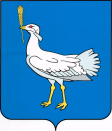           МУНИЦИПАЛЬНОЕУЧРЕЖДЕНИЕАДМИНИСТРАЦИЯСЕЛЬСКОГО ПОСЕЛЕНИЯ АЛЕКСАНДРОВКА    МУНИЦИПАЛЬНОГО РАЙОНАБОЛЬШЕГЛУШИЦКИЙСАМАРСКОЙ ОБЛАСТИРоссия, 446194 Самарская обл.,Большеглушицкий район,с. Александровка,ул. Центральная, д. 5тел. 43-2-56; 43-2-86ПОСТАНОВЛЕНИЕот 14 ноября 2019 г.   № 117с. АлександровкаОбъемы и источники финансированияВсего  -  1260,00    тыс. руб.2018 год – 600,00  тыс. руб.2019 год -  110,00 тыс. руб.2020 год  - 110,00 тыс. руб.2021 год – 110,00 тыс.руб.2022 год –110,00 тыс.руб.2023 год – 110,00 тыс.руб.2024 год –110,00 тыс руб№ п/пНаименование мероприятияИсполнительНаименование показателя результативности(целевых индикаторов)Единица измеренияОбъем финансовых средствиз местного  бюджета и ожидаемые конечные результатыОбъем финансовых средствиз местного  бюджета и ожидаемые конечные результатыОбъем финансовых средствиз местного  бюджета и ожидаемые конечные результатыОбъем финансовых средствиз местного  бюджета и ожидаемые конечные результатыОбъем финансовых средствиз местного  бюджета и ожидаемые конечные результатыОбъем финансовых средствиз местного  бюджета и ожидаемые конечные результатыОбъем финансовых средствиз местного  бюджета и ожидаемые конечные результатыОбъем финансовых средствиз местного  бюджета и ожидаемые конечные результаты№ п/пНаименование мероприятияИсполнительНаименование показателя результативности(целевых индикаторов)Единица измерениявсего2018 год2019год2020год2021год2022год2023год2024год123456789101011111212131Обучение руководящего состава, должностных лиц и специалистов ГОЧС Администрация сельского поселенияАлександровкаповышение знаний специалистов в вопросах гражданской обороны и чрезвычайных ситуаций тыс. рублей38,008,005,005,005,005,005,005,005,005,005,002Изготовление  и установка знаков безопасности на водных объектахАдминистрация сельского поселенияАлександровкаОбеспечение безопасности населениятыс. рублей64,004,0010,0010,0010,0010,0010,0010,0010,0010,0010,003Приобретение учебной методической литературы, наглядных пособий по вопросам гражданской обороны и чрезвычайных ситуацийАдминистрация сельского поселенияАлександровкаПовышение качества обучения населениятыс. руб.35,005,005,005,005,005,005,005,005,005,005,004Организация противопаводковых мероприятий на водоемахАдминистрация сельского поселенияАлександровкаОбеспечение безопасности населениятыс. руб.100,0040,0010,0010,0010,0010,0010,0010,0010,0010,0010,005Приобретение системы оповещения населения при чрезвычайных ситуацияхАдминистрация сельского поселенияАлександровкаОбеспечение безопасности населениятыс. руб.120,0060,0010,0010,0010,0010,0010,0010,0010,0010,0010,006Резервный фондАдминистрация сельского поселенияАлександровкаОбеспечение безопасности населениятыс. руб.210,00150,0010,0010,0010,0010,0010,0010,0010,0010,0010,007Прочие мероприятияАдминистрация сельского поселенияАлександровкаОбеспечение безопасности населениятыс. руб.496,30333,00260,0060,0060,0060,0060,0060,0060,0060,0060,00 Итого Итого Итого Итоготыс. рублей1260,00600,00110,00110,00110,00110,00110,00110,00110,00110,00110,00